TEHNISKĀ SPECIFIKĀCIJA/ TECHNICAL SPECIFICATION Nr. TS 1632.1xx v2Lentas uzlīmju printerim/ Sticker tape for printerAttēlam ir informatīvs raksturs/ The image is informative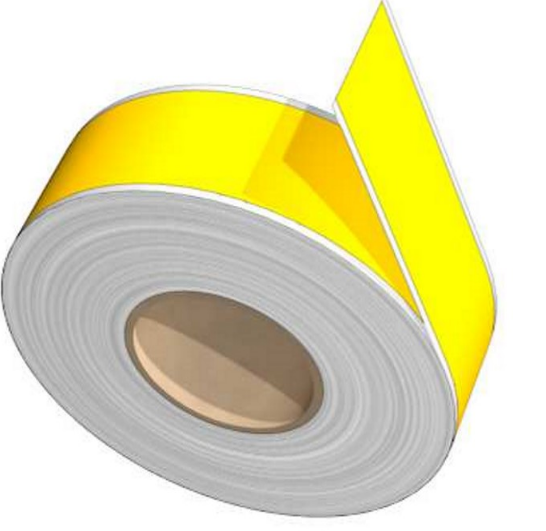 Att. Lentas līmes aizsargpapīra risinājums, lai to varētu ērti noņemtNr./ NoApraksts/ DescriptionMinimāla tehniskā prasība/ Minimum technical requirementPiedāvātās preces konkrētais tehniskais apraksts/ Specific technical description of the offered productAvots/ SourcePiezīmes/ RemarksVispārīgā informācija/ General informationVispārīgā informācija/ General informationRažotājs (nosaukums, atrašanās vieta)/ Manufacturer (name and location)Norādīt informāciju/ Specify1632.101 Uzlīmju lente plastikāta dzeltena RAL 1003/ Plastic sticker tape, yellow RAL 1003 Tipa apzīmējums/Type designation 1632.102 Uzlīmju lente plastikāta balta RAL 9003/ Plastic sticker tape, white RAL 9003Tipa apzīmējums/Type designation1632.103 ”Ribbons” sintētisko sveķu vai analogs, melns Syntetic resin ribbon or analogue, black Tipa apzīmējums/Type designationParauga piegādes laiks tehniskajai izvērtēšanai (pēc pieprasījuma), darba dienas/ Sample delivery time for technical evaluation (on request), working days10Dokumentācija/ DocumentationDokumentācija/ DocumentationIr iesniegts preces attēls, kurš atbilst sekojošām prasībām:/An image of the product that meets the following requirements has been submitted:".jpg" vai “.jpeg” formātā;/ .jpg or .jpeg formatizšķiršanas spēja ne mazāka par 2Mpix;/ resolution of at least 2Mpix;ir iespēja redzēt  visu produktu un izlasīt visus uzrakstus uz tā;/ the complete product can be seen and all the inscriptions on it can be read;attēls nav papildināts ar reklāmu/ the image does not contain any advertisementAtbilst/ ConfirmPiegādājot materiālu jāiesniedz uzstādīšanas instrukcija sekojošā valodā/ When material will be delivered user manual should be in following languageLVVides nosacījumi/ Environmental conditionsVides nosacījumi/ Environmental conditionsMinimālā uzlīmes uzstādīšanas temperatūra/ Minimum sticker installation temperature≤+10°CMaksimālā uzlīmes uzstādīšanas temperatūra/ Maximum sticker installation temperature≥+25°CMaksimālā darba vides temperatūra/ Maximum operating ambient temperature≥+40°CMinimālā darba vides temperatūra/ Minimum operating ambient temperature≤ -20°CTehniskā informācijaPašlīmējoša PVC, poliestera vai polyetylena lente ar augstas noturības līmi/ Self-adhesive PVC, polyester  or polyeteylene tape with high-strength adhesiveAtbilst/ ConfirmSaderība (Adhēzija) ar cinkota metāla, krāsotām vai plastikāta izstrādājumu virsmām (izņemot polietilēnu, polipropilēnu, teflonu, silikonu)/ Compatibility with galvanized metal, painted or plastic surfaces )Atbilst/ ConfirmLentes fona krasas - dzeltena RAL 1003 Signal Yellow un balta 9003 Signal White/ Tape background colors – RAL 1003 Signal Yellow and RAL 9003 Signal WhiteAtbilst/ ConfirmAdhēzija/liptspēja metāla virsmai, kg/cm/ Adhesion/adhesive strength to metal surface, kg/cm>0.7Līmplēves platumi / Width of adhesive film Atbilstoši 16 mm uzrakstam25-28 mmAtbilstoši 25 mm uzrakstam37-42 mmLentes ruļļa serdeņa iekšējais diametrs, min/ The inside diameter of the tape roll core shall be min≥ 26 mmLentes ruļļa ārējais diametrs, max / Outer diameter of tape roll, max≤ 100 mm “Ribbons” sintētisko sveķu vai analogs, melns/ Ribbon syntetic resin ribbon or analogue, black.Atbilst/ Confirm “Ribbona” serdeņa iekšējais diametrs, min/ The inside diameter of the “Ribbon” core shall be min25.4 - 26 mm“Ribbona” ruļļa ārējais diametrs, max/ Outer diameter of the “Ribbon” roll, max≤68 mm“Ribbona” lentas platums atbilst 16 punkta prasībām40-60 mmLentes līmes aizsargpapīrs veidots ērti noņemams.  Skatīt 1. attēlu (letas aizsargpapīrs platāks par lentu) jeb jāpiedāvā analogs risinājums/ The adhesive protective paper is easily removable. See Picture 1 or offer an analogue solution.Atbilst/ Confirm